Name of Journal: World Journal of Clinical CasesManuscript NO: 61719Manuscript Type: CASE REPORTMinimally invasive removal of a deep-positioned cannulated screw from the femoral neck: A case reportYang ZH et al. Minimally invasive removal of a screw Zhao-Hui Yang, Fu-Shan Hou, Yun-Sheng Yin, Lei Zhao, Xiao LiangZhao-Hui Yang, Fu-Shan Hou, Yun-Sheng Yin, Lei Zhao, Xiao Liang, Department of Orthopaedics, Second Hospital of Shanxi Medical University, Taiyuan 030001, Shanxi Province, ChinaAuthor contributions: Liang X and Zhao L designed the research study; Yin YS performed the research; Yang ZH and Hou FS analyzed the data and wrote the manuscript; All authors have read and approved the final manuscript.Corresponding author: Fu-Shan Hou, PhD, Associate Professor, Department of Orthopaedic, Second Hospital of Shanxi Medical University, No. 382 Wuyi Road, Xinghualing District, Taiyuan 030001, Shanxi Province, China. houfushan3482@163.comReceived: December 16, 2020Revised: January 14, 2021Accepted: April 23, 2021Published online: June 26, 2021AbstractBACKGROUNDClinical femoral neck fracture is common. Based on patient age and fracture type, different surgical methods can be selected, including cannulated screw fixation of the femoral neck and artificial total hip joint or semi-hip joint replacement. When patients with femoral neck fracture are treated with cannulated screw fixation, a cannulated screw may be positioned too deep. The excessively deep-placed screw is difficult to remove and causes major trauma to the patient.CASE SUMMARYA patient with poliomyelitis and femoral neck fracture was treated with a cannulated screw that was placed too deep. A self-made auxiliary tool (made of a steel sternal wire) was used to remove the cannulated screw near the pelvic cavity.CONCLUSIONThe depth of the cannulated screw can be estimated before screw placement using an improved hollow screwdriver with a scale mark, thus improving the safety of screw placement and facilitating clinical use.Key Words: Cannulated screw; Excessively deep-position; Femoral neck fracture; Minimally invasive removal; Case report©The Author(s) 2021. Published by Baishideng Publishing Group Inc. All rights reserved. Citation: Yang ZH, Hou FS, Yin YS, Zhao L, Liang X. Minimally invasive removal of a deep-positioned cannulated screw from the femoral neck: A case report. World J Clin Cases 2021; 9(18): 4760-4764  URL: https://www.wjgnet.com/2307-8960/full/v9/i18/4760.htm  DOI: https://dx.doi.org/10.12998/wjcc.v9.i18.4760Core Tip: A patient with poliomyelitis and femoral neck fracture was treated with a cannulated screw that was placed too deep. A self-made auxiliary tool (made of a steel sternal wire) was used to remove the cannulated screw near the pelvic cavity. The depth of the cannulated screw can be estimated before screw placement using an improved hollow screwdriver with a scale mark.INTRODUCTIONClinical femoral neck fracture is common[1]. Patients with femoral neck fracture can be treated with cannulated screw fixation, but a cannulated screw may be positioned too deep in clinical practice. The excessively deep-placed screw is difficult to remove and causes major trauma to the patient.CASE PRESENTATIONChief complaintsA 59-year-old Chinese man was hospitalized in the Department of Orthopaedics at the Second Hospital of Shanxi Medical University (Taiyuan, China) because of pain in his left hip.History of past illnessIn 1995, the patient underwent orthopedic surgery for poliomyelitis performed by an unknown surgeon.Personal and family historyThe patient did not smoke or drink. He had no history of other illnesses and had no known allergies.Physical examinationHis medical history included poliomyelitis[2] with limited activity of the left hip joint. The left limb was shorter than the right.Imaging examinationsFilms taken in the local hospital revealed a Garden II[3] left femoral neck fracture, and preoperative computed tomography indicated a left femoral neck fracture (Figure 1).FINAL DIAGNOSISBased on the examination and imaging findings, a provisional diagnosis of left femoral neck fracture and poliomyelitis was made.TREATMENTWith the patient’s age and basic diseases known, closed reduction of cannulated screw internal fixation for femoral neck fracture was performed[4]. Intraoperative fluoroscopic examination using the traction bed revealed good reduction. A cannulated screw guide pin was positioned percutaneously via minimally invasive surgery[5], and intraoperative fluoroscopy showed that the length of the guide pin was appropriate. A screw with appropriate length with respect to the measured depth was inserted, but intraoperative fluoroscopy showed that the upper cannulated screw was placed too deep and penetrated the acetabulum[6]. After attempts to unscrew the screw failed, the closed incision was connected and expanded to reach the bone. The screw tail completely entered the bone, and the cannulated screw could not be taken out by retrograde rotation of the screwdriver. An auxiliary extraction tool was made by bending the steel sternal wire and then pushing it through the rear of the screwdriver to reach the tip of the cannulated screw. The screwdriver was rotated reversely[7], and the steel sternal wire was pulled gently. The overlong hollow screw was slowly rotated out and replaced with a thickened hollow screw of appropriate length and a gasket implanted into the femoral neck. After surgery, the wound was washed thoroughly and sutured layer by layer. The patient was advised to stop eating temporarily. Bedside B-mode ultrasound revealed a heterogeneous mass on the left side of the bladder, with no obvious abnormality. A pelvic computed tomography scan showed effusion (Figure 2). A regular B-mode ultrasound examination showed normal urine and stool[8], and the patient was discharged 1 wk after surgery.OUTCOME AND FOLLOW-UPRe-examination 2 years after surgery showed that the patient’s urine and stools were normal, and the fracture was healed. Abdominal ultrasound showed no obvious abnormality, and the activity of the hip joint recovered to preoperative levels.DISCUSSIONBased on patient age and fracture type, different surgical methods can be selected for femoral neck fracture, including cannulated screw fixation of the femoral neck and artificial total hip joint or semi-hip joint replacement[9]. This patient had underlying poliomyelitis, and his left hip joint had limited daily activity. Poliomyelitis leads to poor hip muscle strength, and thus the strategy of closed reduction and cannulated screw placement was adopted. However, the screw placement was difficult due to osteoporosis. Less intraoperative fluoroscopy was performed, leading to excessively deep insertion of the screw. The cannulated screw penetrated the femoral head and the ipsilateral acetabulum, and it was difficult to unscrew directly by reverse rotation because of no bone or thread friction. The Stoppa approach[10] and ilioinguinal approach can be used for treatment of acetabular fractures. Surgery can reach the top of the acetabulum and remove the cannulated screw. However, there is major surgical trauma for patients. The tool made of the thickest steel sternal wire, with a small bend at its head, facilitated rotation of the screwdriver to remove the cannulated screw, which avoided cutting via the ilioinguinal approach[11] or Stoppa approach to remove the overly deep-positioned screw. Regarding its usage, a guide pin was put on the screwdriver to reach the fracture before inserting the cannulated screw, and the scale of the screwdriver and the mark at its interface with the skin were observed. After the cannulated screw was inserted, the depth was determined by fluoroscopy when the mark on the skin and the scale of the original measuring screwdriver were aligned (Figure 3), reducing intraoperative fluoroscopy and surgical time and enhancing the safety of screw positioning.CONCLUSIONThe depth of the cannulated screw can be estimated before screw placement using an improved hollow screwdriver with a scale mark.REFERENCES1 Lu Y, Wang Y, Song Z, Wang Q, Sun L, Ren C, Xue H, Li Z, Zhang K, Hao D, Zhao Y, Ma T. Treatment comparison of femoral shaft with femoral neck fracture: a meta-analysis. J Orthop Surg Res 2020; 15: 19 [PMID: 31959211 DOI: 10.1186/s13018-019-1496-z]2 Chang KH, Lai CH, Chen SC, Tang IN, Hsiao WT, Liou TH, Lee CM. Femoral neck bone mineral density in ambulatory men with poliomyelitis. Osteoporos Int 2011; 22: 195-200 [PMID: 20309527 DOI: 10.1007/s00198-010-1198-1]3 Lapidus LJ, Charalampidis A, Rundgren J, Enocson A. Internal fixation of garden I and II femoral neck fractures: posterior tilt did not influence the reoperation rate in 382 consecutive hips followed for a minimum of 5 years. J Orthop Trauma 2013; 27: 386-90; discussion 390-1 [PMID: 23287762 DOI: 10.1097/BOT.0b013e318281da6e]4 Kakar S, Tornetta P 3rd, Schemitsch EH, Swiontkowski MF, Koval K, Hanson BP, Jönsson A, Bhandari M; International Hip Fracture Research Collaborative. Technical considerations in the operative management of femoral neck fractures in elderly patients: a multinational survey. J Trauma 2007; 63: 641-646 [PMID: 18073614 DOI: 10.1097/01.ta.0000249296.55245.97]5 Kang HG, Roh YW, Kim HS. The treatment of metastasis to the femoral neck using percutaneous hollow perforated screws with cement augmentation. J Bone Joint Surg Br 2009; 91: 1078-1082 [PMID: 19651838 DOI: 10.1302/0301-620X.91B8.21892]6 Silver JK, Aiello DD. Polio survivors: falls and subsequent injuries. Am J Phys Med Rehabil 2002; 81: 567-570 [PMID: 12172064 DOI: 10.1097/00002060-200208000-00002]7 Toro G, Moretti A, Paoletta M, De Cicco A, Braile A, Panni AS. Neglected femoral neck fractures in cerebral palsy: a narrative review. EFORT Open Rev 2020; 5: 58-64 [PMID: 32071774 DOI: 10.1302/2058-5241.5.190019]8 Crouse JR 3rd. B-mode ultrasound in clinical trials. Answers and questions. Circulation 1993; 88: 319-321 [PMID: 8319347 DOI: 10.1161/01.cir.88.1.319]9 Jagatia M, Jin ZM. Analysis of elastohydrodynamic lubrication in a novel metal-on-metal hip joint replacement. Proc Inst Mech Eng H 2002; 216: 185-193 [PMID: 12137285 DOI: 10.1243/0954411021536397]10 Champault GG, Rizk N, Catheline JM, Turner R, Boutelier P. Inguinal hernia repair: totally preperitoneal laparoscopic approach vs Stoppa operation: randomized trial of 100 cases. Surg Laparosc Endosc 1997; 7: 445-450 [PMID: 9438623 DOI: 10.1097/00019509-199712000-00002]11 Matta JM. Operative treatment of acetabular fractures through the ilioinguinal approach: a 10-year perspective. J Orthop Trauma 2006; 20: S20-S29 [PMID: 16385203 DOI: 10.1097/00003086-199408000-00003]FootnotesInformed consent statement: All study participants, or their legal guardian, provided informed written consent prior to study enrollment.Conflict-of-interest statement: The authors declare that they have no conflict of interest.CARE Checklist (2016) statement: The authors have read the CARE Checklist (2016), and the manuscript was prepared and revised according to the CARE Checklist (2016).Open-Access: This article is an open-access article that was selected by an in-house editor and fully peer-reviewed by external reviewers. It is distributed in accordance with the Creative Commons Attribution NonCommercial (CC BY-NC 4.0) license, which permits others to distribute, remix, adapt, build upon this work non-commercially, and license their derivative works on different terms, provided the original work is properly cited and the use is non-commercial. See: http://creativecommons.org/Licenses/by-nc/4.0/Manuscript source: Unsolicited manuscriptPeer-review started: December 16, 2020First decision: January 10, 2021Article in press: April 23, 2021Specialty type: Medicine, research and experimentalCountry/Territory of origin: ChinaPeer-review report’s scientific quality classificationGrade A (Excellent): 0Grade B (Very good): BGrade C (Good): 0Grade D (Fair): 0Grade E (Poor): 0P-Reviewer: Toro G S-Editor: Zhang L L-Editor: Filipodia P-Editor: Wu YXJFigure Legends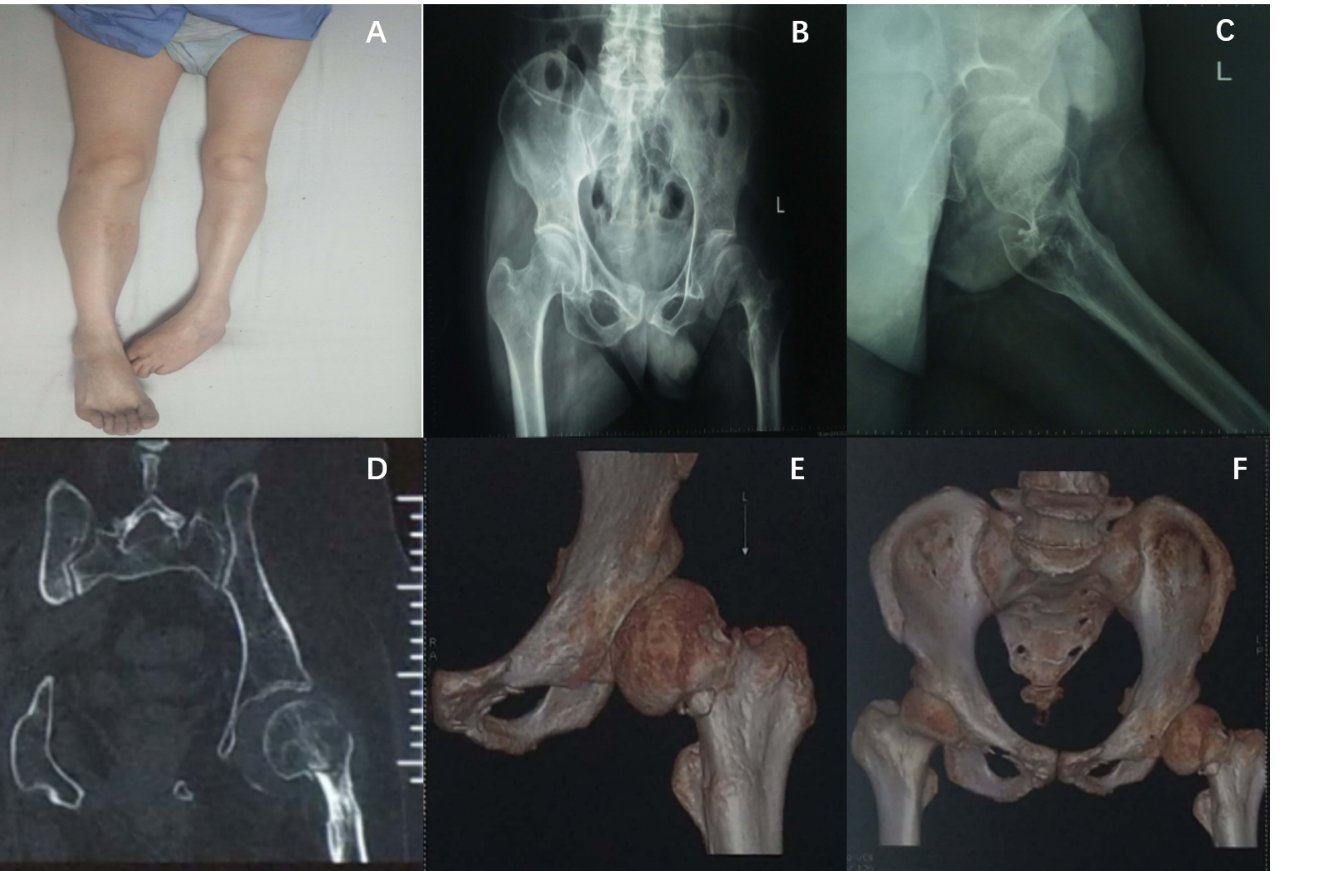 Figure 1 Preoperative data. A: Preoperative general picture of both lower limbs; B: Preoperative anteroposterior pelvic radiograph; C: Preoperative lateral view of the left hip joint; D: Preoperative coronal computed tomography scan; E: Preoperative three dimensional reconstruction of the left femoral neck; F: Preoperative three dimensional reconstruction of the pelvis.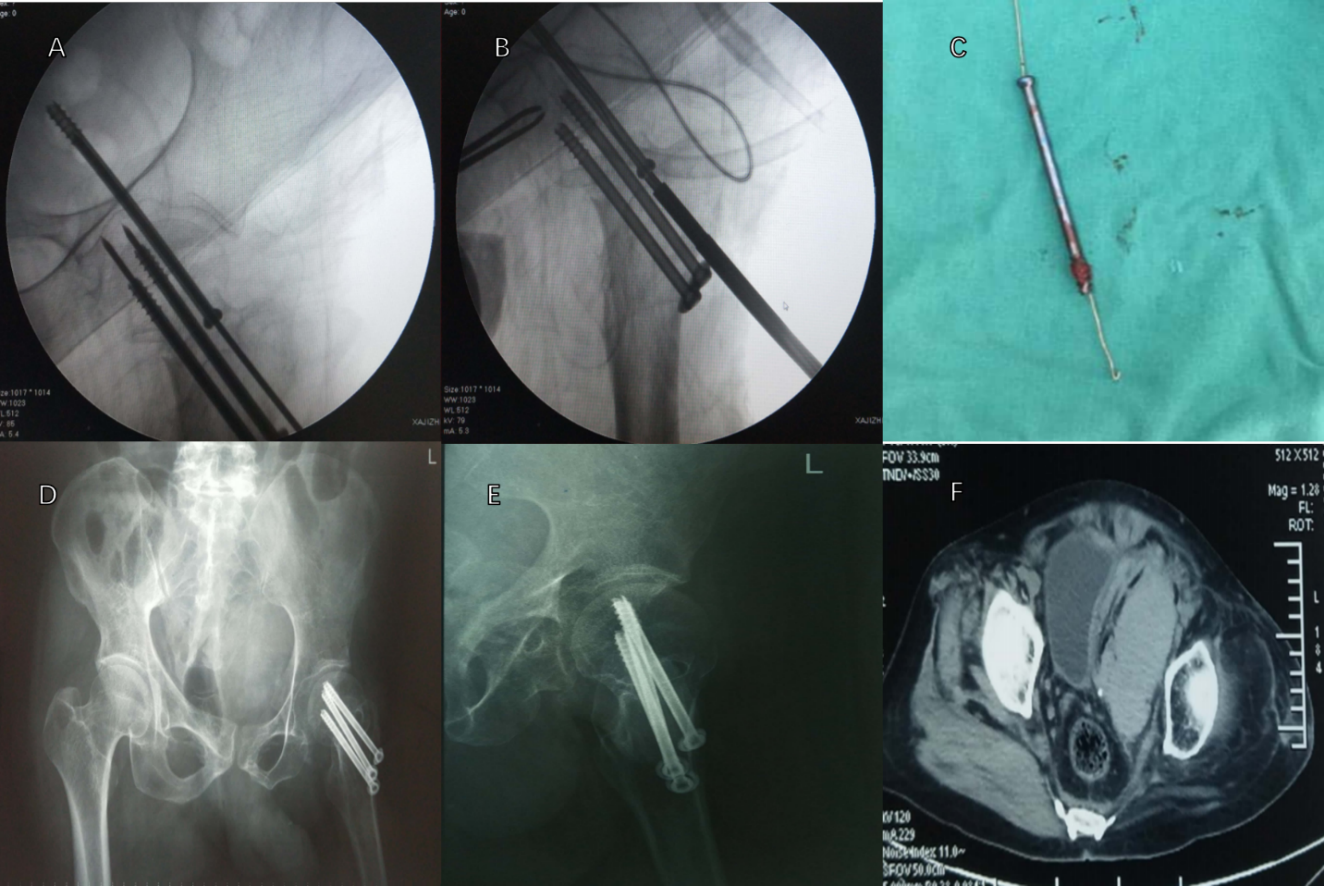 Figure 2 Intraoperative imaging and postoperative pelvic computed tomography. A: Intraoperative fluoroscopy revealed that the cannulated screw was inserted too deeply; B: A self-made steel sternal wire was used to facilitate removal of the cannulated screw; C: Removal of the overlong cannulated screw and the self-made steel sternal wire with a hook; D: Postoperative posteroanterior radiograph; E: Postoperative lateral view; F: Postoperative pelvic computed tomography film showed effusion.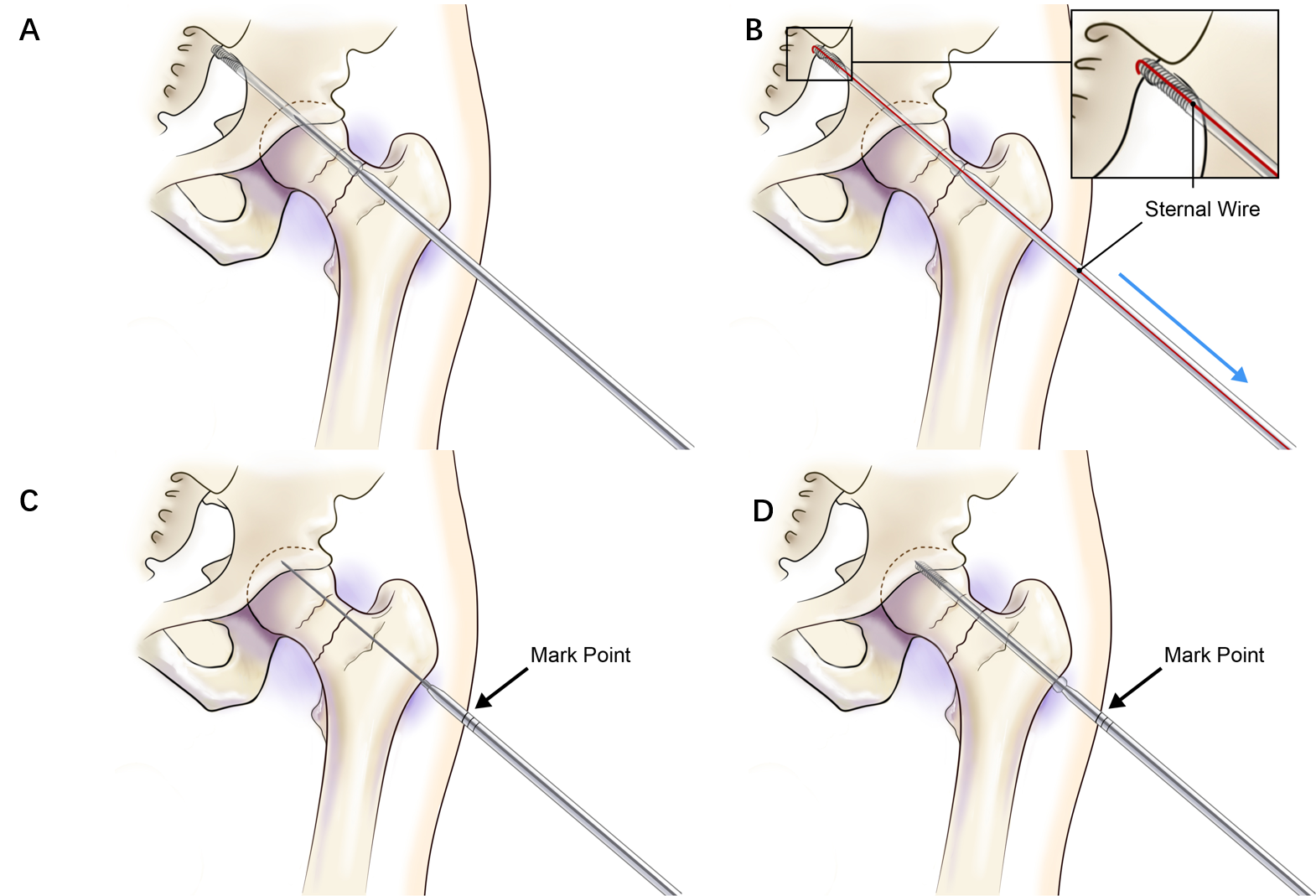 Figure 3 Process of removing the overly deep-placed cannulated screw and the use of the improved screwdriver for cannulated screws. A: Inserting the excessively deep-placed screw; B: Using the self-made tool of steel sternal wire with bending and illustration for removal; C: Depth positioning using the scaled screwdriver before inserting the screw; D: Inserting the cannulated screw into the previously determined position with the scaled screwdriver.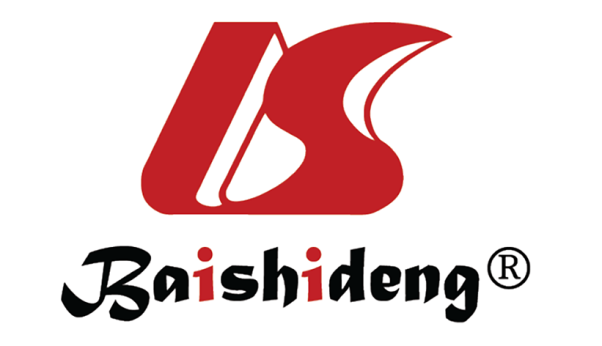 Published by Baishideng Publishing Group Inc7041 Koll Center Parkway, Suite 160, Pleasanton, CA 94566, USATelephone: +1-925-3991568E-mail: bpgoffice@wjgnet.comHelp Desk: https://www.f6publishing.com/helpdeskhttps://www.wjgnet.com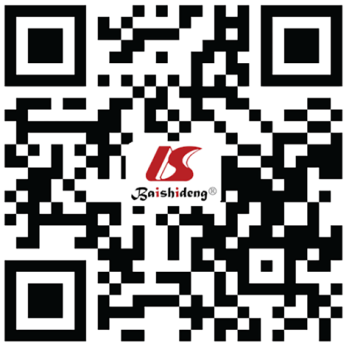 © 2021 Baishideng Publishing Group Inc. All rights reserved.